Lang gesprochene VokaleWörter mit Dehnungs-hWenn du neugierig geworden bist, worum es in diesem Buch geht: Es heißt „Die Reise zur Wunderinsel“ und ist von Klaus Kordon. Vielleicht kannst du es ausborgen oder kaufen.Der Text ist nur 126 Wörter lang und enthält trotzdem sechs Wörter mit Dehnungs-h. Sie kommen also relativ oft vor, in einer Erzählung, die du selbst schreibst, vielleicht 15 mal. Es zahlt sich also aus, sich mit ihnen zu beschäftigen.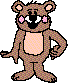 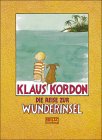 Silke hatte keine Angst. Für sie war der Gedanke, fremde Länder zu sehen und tage-, wochen-, monatelang mit den Eltern zusammen zu sein das Schönste, was sie sich vorstellen konnte. Aber sie verstand es nicht. Wie oft hatten die Eltern ihr erklärt, dass eine Ferienfahrt unmöglich sei, weil die Raten für das Haus abgezahlt werden mussten. Und nun wollten sie das Haus verkaufen. Einfach so. Und nur, weil sie sich eine Reise in die Südsee gewünscht hatte. Was hatte der Arzt den Eltern nur gesagt, dass sie so verwandelt waren? „Und die Schule?“, fragte Silke. „Ich muss doch zur Schule.“ „Wir melden dich ab“, sagte die Mutter und dachte daran, dass der Arzt Silke sicher von der Schule freistellen würde, wenn er von ihrem Plan erfuhr.Fülle die Tabelle mit möglichst vielen Wörtern, die mit denen aus dem Text verwandt sind und auch mit Dehnungs-h geschrieben werden. sehenihrFerienfahrtabgezahlterfuhrsahAutofahrerZahlErfahrungfernsehenabfahren